ПРЕСС-РЕЛИЗБолее 200 жителей Иркутской области получили компенсацию стоимости полиса ОСАГО в 2023 годуВ 2023 году Отделение СФР по Иркутской области выплатило компенсацию стоимости полиса ОСАГО более 200 гражданам с инвалидностью. Общая сумма выплат составила свыше 800 тысяч рублей.Получить компенсацию за полис ОСАГО могут граждане с инвалидностью, в том числе дети с инвалидностью, которым автомобиль необходим по медицинским показаниям в соответствии с программой реабилитации и/или абилитации (ИПРА) или бессрочной программой реабилитации пострадавшего на производстве (ПРП).Выплата составляет 50% от уплаченной страховой премии по договору ОСАГО. Она может быть предоставлена на одно транспортное средство в период действия страхового полиса, в котором должен быть указан сам гражданин с инвалидностью или его законный представитель, а также не более двух других водителей дополнительно.Компенсация предоставляется беззаявительно (проактивно), после передачи необходимых сведений в федеральные информационные базы Российским союзом автостраховщиков (РСА).Если сведения не были направлены, гражданин или его законный представитель может обратиться за выплатой самостоятельно в течение действия страхового полиса. Сделать это можно через портал Госуслуг, в МФЦ или клиентскую службу Отделения СФР. Необходимые сведения фонд запросит в рамках межведомственного взаимодействия. В таком случае денежные средства будут перечислены в течение 5 рабочих дней с момента принятия решения о возмещении расходов.Если у вас остались вопросы, вы всегда можете обратиться в единый контакт-центр Отделения СФР по Иркутской области, позвонив по телефону: 8 (800) 100-00-01 (звонок бесплатный).ОтделениеСоциального фонда РоссииПо Иркутской областиПРЕСС-СЛУЖБАОТДЕЛЕНИЯСФРПОИРКУТСКОЙОБЛАСТИТелефон: 268-418vk.com/sfr.irkutskok.ru/sfr.irkutskt.me/sfr_irkutsk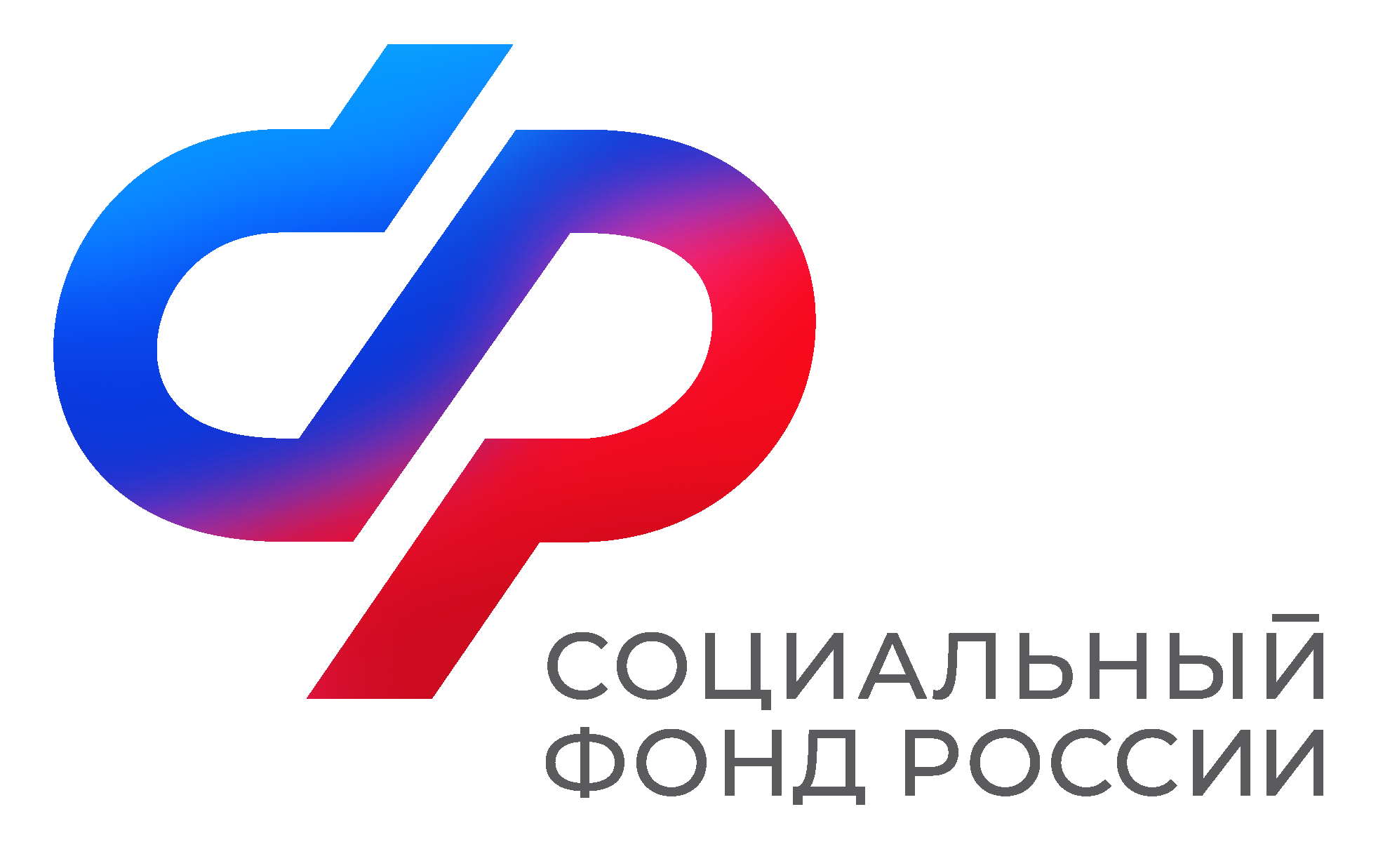 